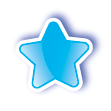 Pupil NameEnter the water safely (jump)Enter the water safely (jump)Kick 10 metres backstroke, (one item of equipment optional)Kick 10 metres backstroke, (one item of equipment optional)Kick 10 metres front crawl (one item of equipment optional)Kick 10 metres front crawl (one item of equipment optional)Kick 10 metres butterfly or breaststroke on the front or on the back (one item of equipment optional)Kick 10 metres butterfly or breaststroke on the front or on the back (one item of equipment optional)Travel on back and roll 360° in one continuous movement onto frontTravel on back and roll 360° in one continuous movement onto frontTravel on front and roll 360° in one continuous movement onto backTravel on front and roll 360° in one continuous movement onto backSwim 10 metres, choice of stroke is optionalSwim 10 metres, choice of stroke is optionalShout and signal rescueShout and signal rescueExit deep waterExit deep waterDate passed:Date passed:Award given:Award given: